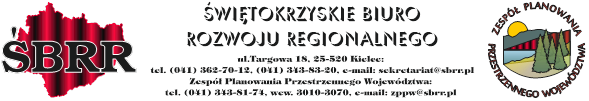 Kielce, dn. 08.02.2022 r.http://bip.sejmik.kielce.plINFORMACJA Z WYBORU OFERT W DRODZE ROZPOZNANIA CENOWEGOW związku z potrzebą stworzenia baz danych na potrzeby audytu krajobrazowego województwa świętokrzyskiego w dniu 14 stycznia 2022 roku rozesłano do pracowników naukowych uczelni, firm i osób prywatnych zajmujących się szeroko rozumianym tematem dziedzictwa kulturowego i regionalizacji województwa świętokrzyskiego oraz systemami GIS zapytanie o możliwość stworzenia takich baz danych.Trzy zapytania rozesłano do 24 osób i firm, w odpowiedzi wpłynęło 6 ofert.Zostały one poddane analizie i ocenie zgodnie z regulaminem udzielania zamówień o wartości nieprzekraczającej kwoty 130 000,00 zł netto oraz warunkami zapisanymi w rozesłanych zapytaniach.W wyniku weryfikacji wyłoniono trzech Wykonawców do trzech tematów: Wykonanie bazy danych przestrzennych klas obiektów w zakresie dziedzictwa kulturowego: obiektów archeologicznych, kompleksów religijnych i obiektów kultu, miejsc martyrologii i pamięci na terenie województwa świętokrzyskiego – Pan Jacek Morawski z Tarnobrzega.Wykonanie bazy danych przestrzennych klas obiektów w zakresie dziedzictwa kulturowego: układów ruralistycznych i obiektów zabudowy wiejskiej i podmiejskiej, obiektów architektury warownej, obronnej i wojskowej, obiektów rzemiosła i przemysłu, obiektów architektury mieszczańskiej i rezydencjalnej 
na terenie województwa świętokrzyskiego – Pan Piotr Piech, GISonLine Sp. z o.o. z Krakowa.Wykonanie bazy danych przestrzennych klas obiektów w zakresie krajobrazu przyrodniczego i kulturowego: elementów geologicznych i geomorfologicznych, wąwozów erozyjnych oraz obiektów górnictwa i hutnictwa na terenie województwa świętokrzyskiego – Pan Krzysztof Miziołek, Geostar s.c. z Kielc.W imieniu ZamawiającegoDyrektor Świętokrzyskiego Biura Rozwoju Regionalnego w KielcachKrzysztof DomagałaOTRZYMUJĄ: a/aBIP